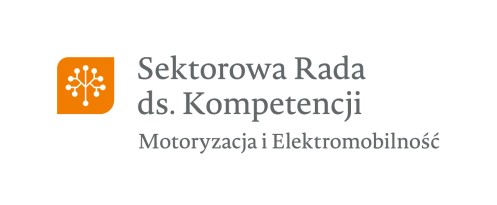 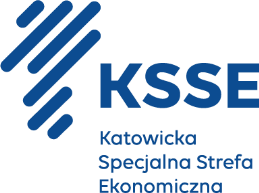 ZAŁĄCZNIK NR 1 DO ZAPYTANIA OFERTOWEGO ………………….……………. dnia ………………………… 	 (miejscowość   	 	 	(data) …………………………………………………..…………………………………………………..…………………………………………………..…………………………………………………..(nazwa / adres / NIP oferenta, tel., fax, e-mail) OFERTA CENOWAW odpowiedzi na zapytanie ofertowe nr………  z dnia ……………………… r. składamy ofertę  na OPRACOWANIE WZORU SEKTOROWEGO POROZUMIENIA O WSPÓŁPRACY (POROZUMIENIA EDUKACYJNEGO) w ramach projektu „Rady ds. kompetencji w sektorze motoryzacyjnym (z uwzględnieniem elektromobilności)”, zgodnie z niniejszym opisem:ŁĄCZNA CENA BRUTTO ZA OPRACOWANIE WZORU SEKTOROWEGO POROZUMIENIA O WSPÓŁPRACY (POROZUMIENIA EDUKACYJNEGO) WYNOSI ………………………………………  słownie ………………………………………………………………………………………………………… . Oświadczam, że mogę ubiegać się o zamówienie i spełniam warunki określone  w zapytaniu ofertowym. Oświadczam, iż zapoznaliśmy się z treścią zapytania ofertowego i akceptujemy jego treść. Pozostajemy związani niniejszą ofertą przez okres 30 dni od upływu terminu do składania ofert.  …………………………………………….. podpis/ pieczątka L.P. Opis  ILOŚĆ CENA BRUTTO 1 OPRACOWANIE WZORU SEKTOROWEGO POROZUMIENIA O WSPÓŁPRACY (POROZUMIENIA EDUKACYJNEGO)1 RAZEM …………………..………. 